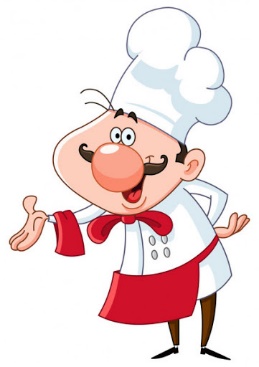 Woda do picia jest stale dostępna dla dzieci	*Alergeny  - zob. wykaz wg rozporządzenia   Jadłospis może ulec częściowym zmianomPONIEDZIAŁEK25.04.2022WTOREK  26.04.2022 ŚRODA27.04.2022CZWARTEK   28.04.2022PIĄTEK	29.04.2022ŚNIADANIE:Pieczywo pszenno- żytnie, razowe  z  miksem  schab z pieca zawartość mięsa 97%) papryka, kawa zbożowa Inka na mleku,  ŚNIADANIE:  Płatki kukurydziane na mleku bułka graham i z ziarnem   z miksem tłuszczowym,  ser żółty sałata,  kawa zbożowa Inka na mlekuŚNIADANIE: Pieczywo pszenno- żytnie, razowe  z  miksem  szynka jak swojska(zawartość mięsa 78%) ogórek zielony, kawa zbożowa Inka na mleku,  	ŚNIADANIE: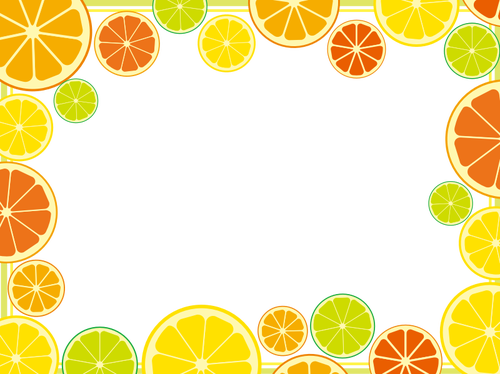    Pieczywo pszenno- żytnie, razowe  z  miksem  jajecznica na parze ze szczypiorkiem, kakaoŚNIADANIE: Pieczywo pszenno- żytnie, razowe  z miksem tłuszczowym, szynkóweczka ( zawartość mięsa70%), ogórek kiszony, kawa zbożowa Inka na mleku,   Alergeny*:1,6,7,9,10,12Alergeny*:1,7,11Alergeny*:1,6,7,9,10,12Alergeny*:1,3,7,11Alergeny*:1,6,7,9,10,12OBIAD:Zupa brokułowa  na wywarze mięsno- warzywnym (marchew, pietruszka, seler, por) z ziemniakami, placki z białym serem,  woda z cytryną, jabłkoOBIAD:Zupa ryżanka z koperkiem i natką  na wywarze mięsno- warzywnym (marchew, pietruszka, seler, por) smażony kotlet pożarski z ziemniakami, woda z cytryną, bananOBIAD: Zupa ogórkowa  na wywarze mięsno- warzywnym (marchew, pietruszka, seler, por) z ziemniakami, risotto ( ryż, kiełbasa śląska zaw. mięsa 83%,kukurydza, papryka, cebula, groszek, ser żółty) woda z cytryną, marchewOBIAD:Zupa pieczarkowa  na wywarze mięsno- warzywnym (marchew, pietruszka, seler, por) z zacierką, opiekane al.’a gołąbki w sosie pomidorowym  z ziemniakami, papryka w paski , woda z cytryną, melonOBIAD: Zupa biały barszcz  na wywarze mięsno- warzywnym (marchew, pietruszka, seler, por) z makaronem, smażony filet z ryby z ziemniakami, surówka z kiszonej kapusty, woda z cytryną, jabłkoAlergeny*:1,3,7,9Alergeny*:1,3,7,9Alergeny*:1,6,7,9,10,12Alergeny*:1,3,7,9Alergeny*:1,3,7,9PODWIECZOREK:Pieczywo pszenno- żytnie, razowe  z  miksem ,  pasta z tuńczyka, ogórek kiszony kawa zbożowa Inka na mleku ,PODWIECZOREK:Pieczywo pszenno- żytnie, razowe  z  miksem ,  kiełbasa krakowska (zawartość mięsa 74%) rzodkiewka, kawa zbożowa Inka na mleku ,PODWIECZOREK: Pieczywo pszenno- żytnie, razowe  z  miksem , pasta białego sera ze szczypiorkiem i rzodkiewką, kawa zbożowa Inka na mleku ,PODWIECZOREK:Pieczywo pszenno- żytnie, razowe  z  miksem miód naturalny, kawa zbożowa Inka na mleku ,PODWIECZOREK:jogurt owocowy (bakoma), wafel lekkiAlergeny*:1,3,4,7,11Alergeny*: 1,6,7,9,10,11,12Alergeny*:1,3,7,11Alergeny*:1,7,9Alergeny*: 1,7,11